INDICAÇÃO Nº 2328/2019Indica ao Poder Executivo Municipal estudos para realização da Operação Tapa buracos na Rua Mococa cruzamento com Rosa Keese Dodson, Planalto do Sol 2, neste município.Excelentíssimo Senhor Prefeito Municipal,                       Nos termos do Art. 108 do Regimento Interno desta Casa de Leis, dirijo-me a Vossa Excelência para sugerir que, por intermédio do Setor competente, seja realizado estudo para realização da Operação Tapa buracos na Rua Mococa cruzamento com Rosa Keese Dodson, Planalto do Sol 2, neste município.Justificativa:Em visita ao bairro, observamos que existe a necessidade de melhorias na malha asfáltica no endereço acima citado.Plenário “Dr. Tancredo Neves”, em 25 de junho de 2.019.Celso Ávila-vereador-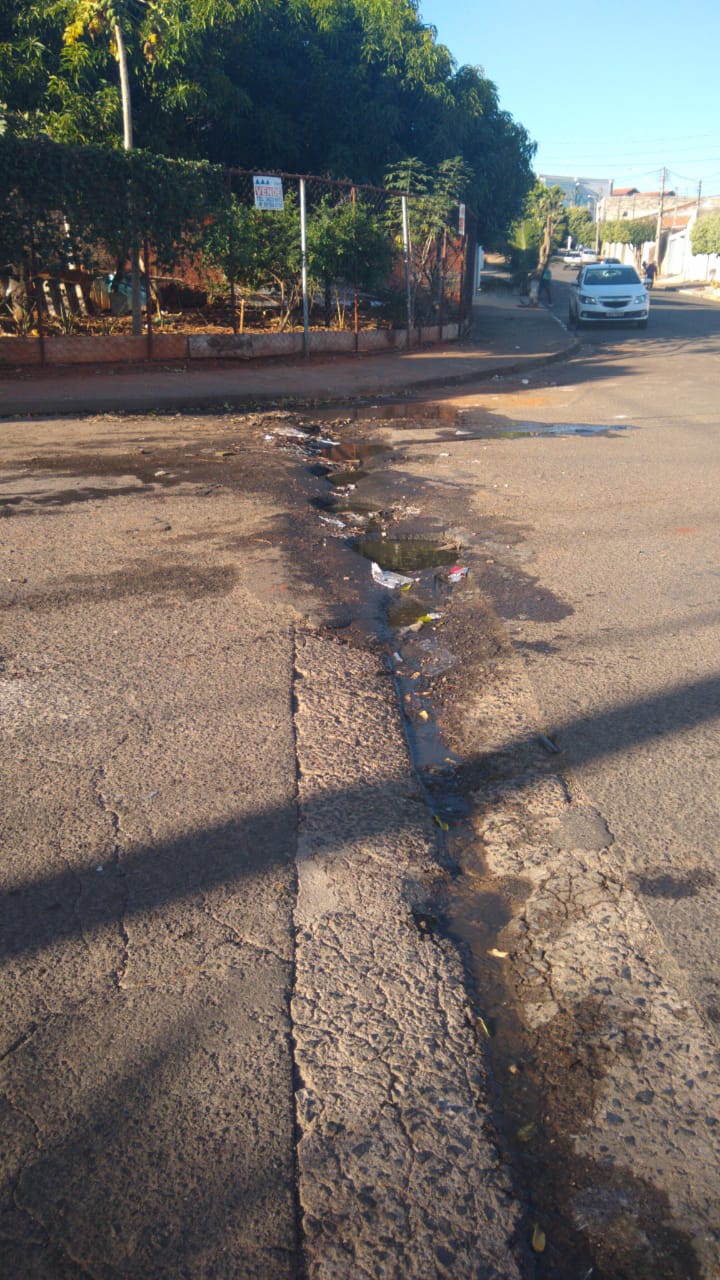 